申請新設中心作業流程說明新設中心(研究總中心所屬中心)申請程序與送審資料： 設置計畫書：包含營運計畫書、設置管理辦法及收費標準供審議參考。其中營運計畫書需包括成立背景、設立宗旨、任務、既有團隊營運績效、組織架構、計畫主持人參與研究人員簡介、預定執行之具體營運規劃、財務規劃、空間規劃、預期成果與KPI。計畫內容之完整性及可行性 研發團隊之學經歷背景條件研發中心已有及預定增購之研發設施、空闁與申請計畫相關之研發成果，及與產業界合作情形研發中心現有之研發能量與研發潛力經費運用規劃及學校行政支援情形計畫內容之執行進度及成效管考機制執行成果及計畫之預期效益中心設置審查程序：申請程序：申請新設中心者，應於規定期限內前提出自我評估表、具體申請設置計畫書及設置辦法草案至研究總中心。研究總中心進行資料書面審查(初審)，召開籌備會議，審查通過者，由研究總中心續提指導委員會進行審議；審查結果為有條件通過者，申請中心得於規定期限內修正計畫再次送審。中心設置計畫書經研究總中心指導委員會審議通過後，同中心設置辦法提送行政會議核備後成立，必要時得請提案申請設立之中心主持人準備10-15分鐘簡報於會議上說明。經總中心指導委員會審議通過者，由總中心續提行政會議核備後正式成立。3. 經研究總中心指導委員會討論通過後，報請校長核定，待完成中心主任聘任後，研究總中心核發中心主任聘書、職章及中心單位章，該中心設立程序始告完成。4. 新設立中心開設中心及專職人員公文系統；以及中心及計畫主持人主計系統，中心正式營運。5. 中心網頁製作：中心設立完成後，須自行提交相關資料與研究總中心，進行網頁設置，並請提供聯絡窗口電子信箱及聯絡人予研究總中心存查。6. 中心成立後運作：組織人力設置完成、開設專帳、開設公文系統。中心成立滿一年須提交年度執行成效報告書(自評報告)；爾後每三年接受研究總中心綜合評鑑一次。國立屏東科技大學	研究總中心申請成立中心自我評估表申請中心名稱：____________________      申請負責人：______________________申請中心類別： □農業科技類     □生活應用類     □人文與社會類               □商業與管理類   □工程技術類中心制定之設置管理辦法及營運規劃書 (請檢附相關資料或會議記錄)：        □中心設置辦法    □中心營運規劃書    □中心收費標準及管理辦法      □同意設置中心相關會議記錄(籌備會議)國立屏東科技大學研究總中心「OOOOOO中心」營運計畫書申 請 人：                申請人所屬單位：          聯絡電話：                聯絡人及E-MAIL：          中華民國OOO年OO月OO日
目   錄緣起及成立宗旨中心之組織架構（一）	中心之組織架構(圖)（二）	計畫主持人及參與研究人員簡介既有團隊五年內研發/產學合作績效研發績效與相關產業界合作情形中心空間、設備（儀器）使用情形說明未來三年之具體營運規劃及目標	未來三年促進中心營運績效之具體構想及規劃未來三年中心預定達成之質化與量化目標預期成效附件中心成員參與意願同意書中心設置要點(草案)中心經營作業規定及收費標準(草案)同意設置中心相關會議紀錄內  文ㄧ、緣起及成立宗旨請說明：中心成立宗旨與發展定位 --與學校發展之關係研究領域是否符應學校發展、國家社會需求或世界學術潮流趨勢發展目標及推動策略是否具體可行其他特色、優勢及有助本校學術發展之相關事項SWOT分析二、中心之組織架構    （一）	中心之組織架構(圖)請說明：中心組織架構及人力規劃中心預計分組及組織成員組織架構圖（二）	計畫主持人及參與研究人員簡介 請說明：中心主任及參與研究人員簡介 (請填寫下表)研發團隊之學經歷背景資料[請檢附：科技部個人簡歷資料表]中心主任推薦人選是否學術資歷完備，擁有帶領大型團隊之經驗中心已有足夠之相關院、系（所） 現任教師參與，並有具體計畫整合之三、既有團隊五年內研發/產學合作績效研發績效與相關產業界合作情形 請說明：中心已具備之學術研究具體成果(請檢附過去五年工作團隊執行計畫成效，不含科技部與教育部之專題研究計畫)四、中心空間、設備（儀器）使用情形說明請說明：中心具有必要之空間、圖儀設備基礎中心預定增購之研發設施、放置及使用空間校內其他單位支援情形※填表人可依內容多寡自行調整表格大小。※請依實際運用於中心業務之設備、儀器項目增（減）表格列數，並檢附儀器照片。※填表人可依內容多寡自行調整表格大小。五、未來三年之具體營運規劃及目標未來三年促進中心營運績效之具體構想及規劃未來三年中心預定達成之質化與量化目標請說明：具體推動工作或業務內容（近、中、長程規劃）中心發展目標：含 3 年內與國內、外一流大學合作，爭取跨領域國際研究合作機會之具體說明六、預期效益	七、附件※填表人可依內容多寡自行調整表格大小。附  件  資  料 (範例)國立屏東科技大學○○○○○中心設置及管理要點(草案)○○○年○○月○○日○○○學年度第○學期研究總中心指導委員會通過○○○年○○月○○日第○○○次行政會議核備自評項目自評表現自評表現自評表現自評表現自評表現說明(請具體扼要)自評項目4優3良2佳1待加強自評表現說明(請具體扼要)1.計畫內容之完整性及可行性2.研究領域是否符應學校發展、國家社會需求或世界學術潮流趨勢3.發展目標及推動策略是否具體可行4.是否已具備校內跨院、系（所）人力資源整合基礎與實際成果5.必要之空間與圖儀設備籌備是否已有基礎6.是否已爭取有外部資源且承諾自中心成立起第三年後自給自足7.中心主任推薦人選是否學術資歷完備，擁有帶領大型團隊之經驗8.是否具備發展成一流研究中心之潛力申請負責人簽名：                                    日期：	年       月	日申請負責人簽名：                                    日期：	年       月	日申請負責人簽名：                                    日期：	年       月	日申請負責人簽名：                                    日期：	年       月	日申請負責人簽名：                                    日期：	年       月	日申請負責人簽名：                                    日期：	年       月	日姓名職稱所屬系所專長工作職掌(1) 校內單位支援情形說明：校內單位給予中心之相關支援。  (2) 設備（儀器）使用情形  (2) 設備（儀器）使用情形  (2) 設備（儀器）使用情形  (2) 設備（儀器）使用情形  (2) 設備（儀器）使用情形設備（儀器）名稱設備（儀器）名稱用途使用年資佐證照片123456 (3) 中心空間規劃 (場地運用情形)說明：請檢附實際運用於中心業務之場地照片，並詳述其運用情形。  使用空間：校方提供之空間           平方公尺。中心教研人員（含專案教研人員）研究室及實驗室之平均面積           平方公尺。座落於：           大樓，第     樓層。            大樓，第     樓層。            大樓，第     樓層。(一) 中心成員參與意願同意書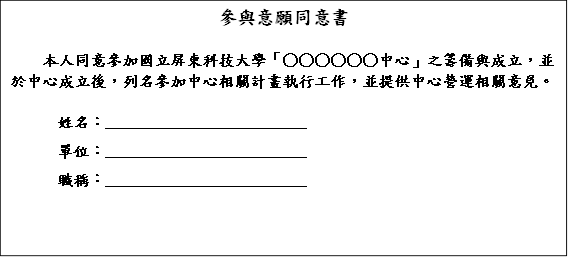   [請檢附：科技部個人簡歷資料表](二) 中心設置及管理要點 (範例如附件)說明：(1) 佐證資料請檢附「中心設置及管理要點」，並於本欄註明所在頁碼。      (2) 如有中心設置及管理辦法之其他說明事項，請於本欄填寫。(三) 中心營運作業規定及收費標準 (若無則免填)　說明：(1) 佐證資料請檢附「中心收費標準與細則」，並於本欄註明所在頁碼。        (2) 如有中心收費標準與細則之其他說明事項，請於本欄填寫。(四) 同意設置中心相關會議紀錄說明：(1) 佐證資料請檢附「會議記錄」，並於本欄註明所在頁碼。      (2) 如有會議記錄之其他說明事項，請於本欄填寫。辦    法    條    文 訂定原則說明國立屏東科技大學(以下簡稱本校)為_____________________(目的)____________________________________，特依「國立屏東科技大學研究總中心暨所屬各中心設置辦法」設置「○○○○○中心」（以下簡稱本中心）。中心設置目的及法源依據。中心設置宗旨及具體目標。中心專案任務或中心主要服務項目。本中心置主任一人，由校長聘請本校相關專長之副教授以上人員兼任之，負責綜理及推動各中心業務。主任採聘期制，1年1聘，期滿得依前項程序續聘，至多6年。主管任期及遴聘方式，中心組織架構及管理方式。前述之相關服務依照有關規定收費，前述各項委託服務之實施與相關收費標準由○○○○○中心經營作業規定另訂之。其餘捐助款及其他收入，則依本校相關收支管理辦法辦理。經費收入處理方式。本中心各項計畫如有涉及公民營企業及機構委託研究或產學合作等 之業務服務事項，悉依本校相關規定辦理。其他相關法源之依據。本要點若有未盡事宜，依政府及本校相關規定辦理。未盡事宜之辦理方式。本要點經本校研究總中心指導委員會通過，行政會議核備後施行，修正時亦同。法規修正及施行。